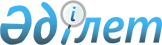 Об утверждении перечня отдельных видов пищевой продукции, подлежащей государственному контролю и надзору в сфере санитарно-эпидемиологического благополучия населения, в производстве которой используется нейодированная сольПриказ Министра здравоохранения Республики Казахстан от 16 ноября 2020 года № ҚР ДСМ-197/2020. Зарегистрирован в Министерстве юстиции Республики Казахстан 20 ноября 2020 года № 21663
      В соответствии с подпунктом 33) статьи 9 Кодекса Республики Казахстан от 7 июля 2020 года "О здоровье народа и системе здравоохранения" ПРИКАЗЫВАЮ:
      1. Утвердить прилагаемый перечень отдельных видов пищевой продукции, подлежащей государственному контролю и надзору в сфере санитарно-эпидемиологического благополучия населения, в производстве которой используется нейодированная соль.
      2. Признать утратившим силу приказ Министра национальной экономики Республики Казахстан от 28 февраля 2015 года № 164 "Об утверждении Санитарных правил "Санитарно-эпидемиологические требования к объектам по производству пищевой продукции" (зарегистрирован в Реестре государственной регистрации нормативных правовых актов под № 10971, опубликован 8 июня 2015 года в информационно-правовой системе "Әділет").
      3. Комитету контроля качества и безопасности товаров и услуг Министерства здравоохранения в установленном законодательством Республики Казахстан порядке обеспечить:
      1) государственную регистрацию настоящего приказа в Министерстве юстиции Республики Казахстан;
      2) размещение настоящего приказа на интернет-ресурсе Министерства здравоохранения Республики Казахстан после официального опубликования;
      3) в течение десяти рабочих дней после государственной регистрации настоящего приказа в Министерстве юстиции Республики Казахстан представление в Юридический департамент Министерства здравоохранения Республики Казахстан сведений об исполнении мероприятий, предусмотренных подпунктами 1) и 2) настоящего пункта.
      4. Контроль за исполнением настоящего приказа возложить на курирующего вице-министра здравоохранения Республики Казахстан.
      5. Настоящий приказ вводится в действие по истечении десяти календарных дней после дня его первого официального опубликования.
      "СОГЛАСОВАН"
Министерство национальной
экономики Республики Казахстан Перечень отдельных видов пищевой продукции, подлежащей государственному контролю и надзору в сфере санитарно-эпидемиологического благополучия населения, в производстве которой используется нейодированная соль
      1. Сыры твердых сортов.
      2. Маргарин.
      3. Майонез.
      4. Кетчуп.
      5. Рыба и рыбопродукты.
      6. Консервированная продукция.
					© 2012. РГП на ПХВ «Институт законодательства и правовой информации Республики Казахстан» Министерства юстиции Республики Казахстан
				
      Министр здравоохранения
Республики Казахстан 

А. Цой
Утверждены приказом
Министр здравоохранения
Республики Казахстан
от 16 ноября 2020 года
№ ҚР ДСМ-197/2020